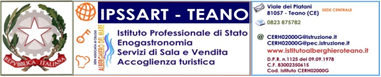 COLLEGIO DOCENTI -  Verbale n. 4    a.s. 2015-16Oggi 22 GENNAIO 2016 alle ore 15,15, nel laboratorio di Sala/Bar della sede centrale, si è riunito il Collegio dei Docenti  dell’I.P.S.S.A.R.T. di Teano per discutere il seguente o.d.g.:Lettura e approvazione del verbale della seduta precedenteIndividuazione  tutor per docenti neo-immessi in ruoloPTOF triennio 2016-2019Designazione di due docenti per il Comitato di ValutazioneVarie ed eventualiRisultano assenti i proff.: Bianco, Carletti, Carlino, Carpino, Coiro, Del Vecchio Giovanni, Di Lorenzo Mario, Di Lorenzo Salvatore Luigi, Di Stasio Antonella, Di Stasio Salvatore, Farina, Filoso, Ievolella, Migliozzi Nicolina, Mignanelli, Pagliaro, Palmiero Francesco, Puorto Agnese, Salamiti Germanico, Santagata Giuseppe, Scialdone, Todisco. Presiede  il Dirigente scolastico Prof. Francesco Mezzacapo, verbalizza la prof.ssa Annapaola Rega.Constatata la presenza del numero legale, il Presidente dichiara aperta la seduta procedendo alla discussione dei punti all’o.d.g..Punto n.1 – Lettura ed approvazione del verbale della seduta precedente Il D.S. legge il verbale del Collegio dei docenti del 6 ottobre 2015. Al termine della lettura, esso viene approvato all’unanimità. Punto n.2 - Individuazione  tutor per docenti neo-immessi in ruoloIl Dirigente scolastico presenta al Collegio i docenti immessi in ruolo con la Fase C e si procede ad individuare i tutor. Il Collegio delibera secondo la tabella sottostante : Il Collegio, in considerazione  dell’A.S. avviato, ritiene prioritaria la continuità dei Docenti assegnati alle classi e valuta l’opportunità di utilizzare l’organico in modo funzionale alla  progettazione curricolare.Punto n. 3 - PTOF triennio 2016-2019Il Dirigente illustra al Collegio per l’approvazione il Piano Triennale dell’Offerta Formativa per gli anni scolastici 2016/17, 2017/18 e 2018/19, unitamente al Piano di Miglioramento, predisposti con la partecipazione del Nucleo interno di Valutazione  e delle Funzioni Strumentali della scuola, sulla base dell’ Atto di Indirizzo per le attività della scuola e delle scelte di gestione e di amministrazione adottato dal Dirigente Scolastico ai sensi del quarto comma dell’art.3 del D.P.R. 8 marzo 1999 n. 275, come modificato dal comma 14 dell’art.1 della Legge n. 107/2015.Al termine della presentazione interviene la prof.ssa De Luca che rileva -nel prospetto dell’organico per il potenziamento dell’offerta formativa del prossimo triennio- l’assenza di docenti della propria classe di concorso -A019. Il Dirigente chiarisce al Collegio che le Priorità e i Traguardi scaturiti dal RAV, hanno dato luogo ad una serie di obiettivi di processo realizzabili attraverso la progettualità ben definita nel PTOF, progettualità che  non esclude il perseguimento trasversale delle competenze di cittadinanza comprese nella specifica classe di concorso della docente. Nella consapevolezza che la finalità generale della nostra scuola è lo sviluppo armonico e integrale della persona, all’interno dei principi della Costituzione italiana, l’educazione alla cittadinanza non è limitata ad un curricolo esplicito, ma piuttosto implicito, costituito da trame trasversali che generano saperi, competenze, atteggiamenti,  comportamenti e pratiche che potranno svilupparsi in tutte quelle situazioni di apprendimento ritenute prioritarie dal rapporto di autovalutazione. Il Collegio ne prende atto e pertanto:Visto  il D.P.R. 275/1999 “Regolamento recante norme in materia di curricoli nell'autonomia delle istituzioni scolastiche” ed, in particolare, l’art. 3 come modificato dalla Legge 13 luglio 2015 n. 107;  Vista  la Legge 13 luglio 2015 n. 107, recante “Riforma del sistema nazionale di istruzione e formazione e delega per il riordino delle disposizioni normative vigenti”; Visto  l’Atto di indirizzo concernente l’individuazione delle priorità politiche del Ministero dell’Istruzione, Università e Ricerca per l’anno 2016; Visto  il Rapporto di Autovalutazione dell’Istituto e il Piano di Miglioramento;  Visto l’Atto di indirizzo per le attività della scuola e delle scelte di gestione e di amministrazione del 30-12-2015  prot. n.6358, adottato dal Dirigente scolastico ai sensi del quarto comma dell’art. 3, del D.P.R. 8 marzo 1999, n. 275, come modificato dal comma 14 dell’art. 1 della L. n. 107/2015 citata;approva il Piano triennale dell’offerta formativa ed il Piano di  miglioramento.Il DS e il Collegio ribadiscono che  l’effettiva realizzazione del Piano  resta comunque condizionata alla concreta  destinazione delle risorse umane e strumentali  a beneficio dell’Istituzione scolastica. Il DS assicurerà la  pubblicità di legge del Piano triennale dell’offerta formativa, mediante pubblicazione all’albo on line  dell’Istituto Scolastico ed il portale “Scuole in Chiaro”.Punto n.4 - Designazione di due docenti per il Comitato di ValutazioneIl Dirigente comunica al Collegio che sono pervenute due candidature (delib. C.d.D. n. 3 del 20/11/2015)- agli atti- per svolgere il ruolo di membro del Comitato di Valutazione, da parte dei seguenti docenti: De Luca Lorella   Musacchio Adorisio Vincenza  Il Collegio pertanto delibera all’unanimità che la componente docente eletta in seno al Collegio dei Docenti per il Comitato di valutazione in attuazione della legge 107 del 13 luglio 2015, sia così costituita:Prof.ssa De Luca LorellaProf.ssa Musacchio Adorisio VincenzaPunto n.5 – Varie ed eventuali Nessuna.Terminata la discussione dei punti all’o.d.g. alle ore 16.15 il Dirigente Scolastico dichiara chiusa la seduta. Del che è verbale.Il Segretario verbalizzante                                                                                                            Il PresidenteProf.ssa Annapaola Rega                                                                                               D.S. Francesco MezzacapoDOCENTICLASSE/AMBITOTUTORFRANGIPANE PAOLAA346 GIZZI ANTONIOGIANNOTTI NICOLAA017 FUSCO GIUSEPPEIANNOTTA CLAUDIOAD02 - A061 CelloleNASTA DONATELLAMERENDA MARIA A017 OPMMUSACCHIO VINCENZAMIGLIOZZI INESA346GIZZI ANTONIONATALE GIOVANNAA346PEZZULO MARIAROSARIAPALUMBO ROSAMARIAA019DE LUCA LORELLAPETRUCCI LIA AD01 – A060 CelloleCARONI GIULIARUGGERO CHIARAA017 CelloleMUSACCHIO VINCENZASCUOTTO CATERINAAD01 – A048SCIALDONE FRANCESCOTATTA LIVIAA346 CelloleNASTA DONATELLAULLUCCI GIUSEPPE A047BOSCIA PAOLA